Jianhe 120M Musical Water Fountain With Beam Lights and 3D Laser Hologram Projection for Water Column ScreenProject Description: The music fountain in Kaili jian river county, floating type 120 meters length,24 meters width ,uses 100meters high spray, laser and 8500 Lumen projectors, high speed digital moving head lights, water column screen(which is the patent of AUS RAINBOW), with the work with engineering and Mr. Thomas,it was played with successful performance October 10!In order to celebrate the 10th Anniversary Opening Celebration for China Jianhe Yang A Sha Cultural Festival and the Relocation of the county on Oct 11th, 2016, Jianhe county government cooperated with AUS RAINBOW Group to creat the Yang A Sha water screen movie fountain lighting show. Total 4 parts, 1st is musical dancing water fountain show, 2nd is lighting show, 3rd is water screen movie show, 4th is digital water curtain.Project Site：Kaili, Jianhe county, Guizhou ProvinceProject Cost: RMB40, 000,000Project Period: October 2017Project Stage: Accomplished Project Content: Design, Production, Onsite Installation &Debugging Project Reference Photos: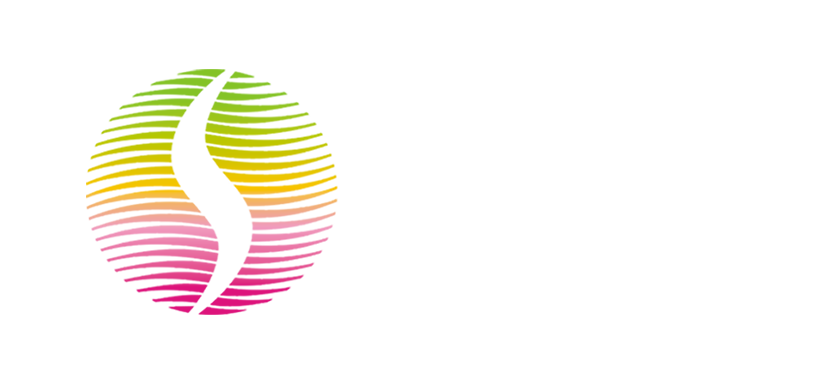 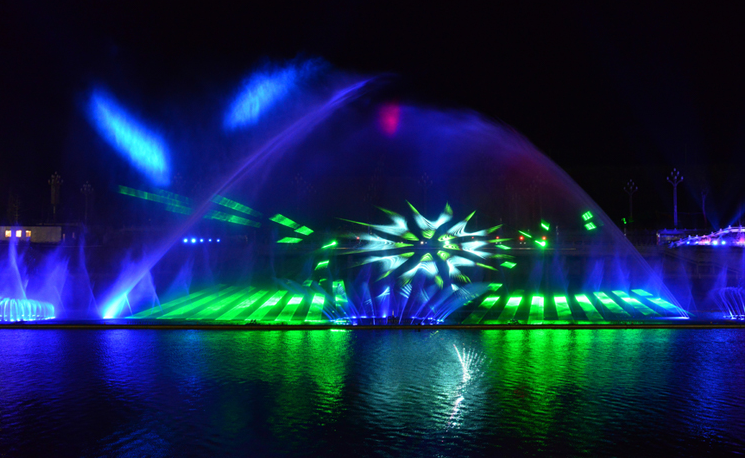 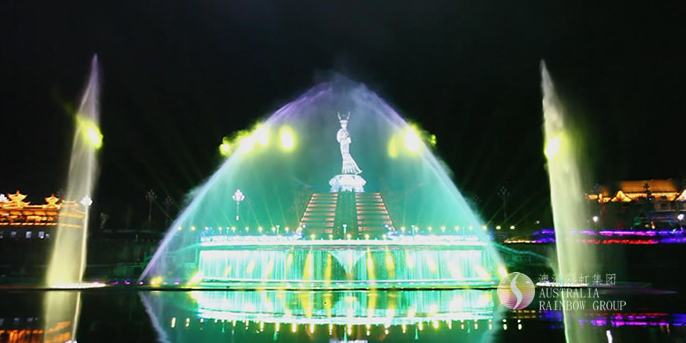 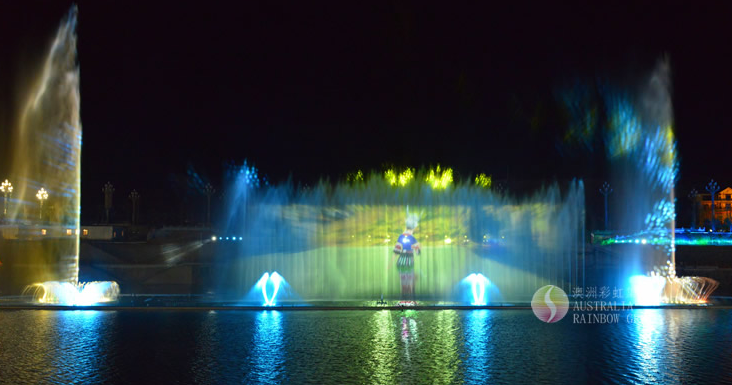 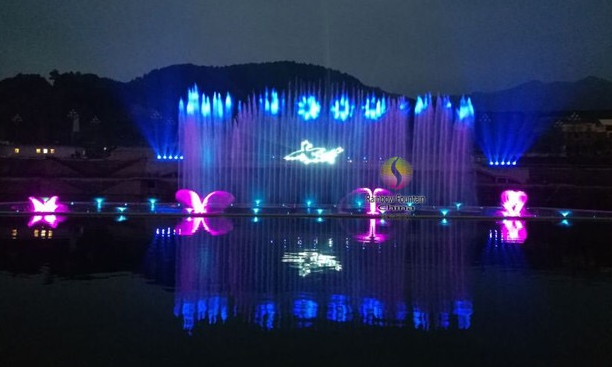 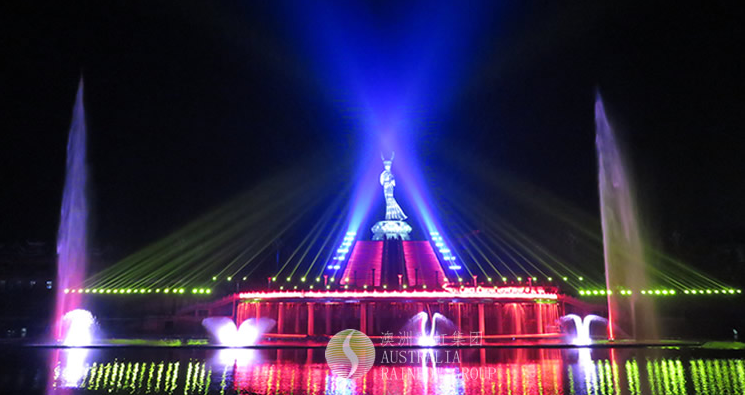 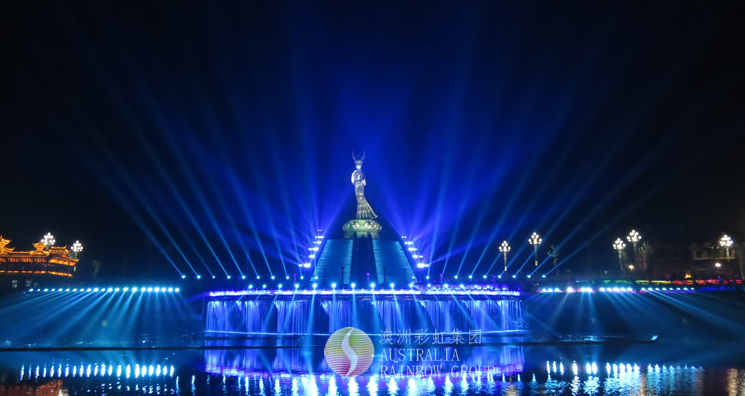 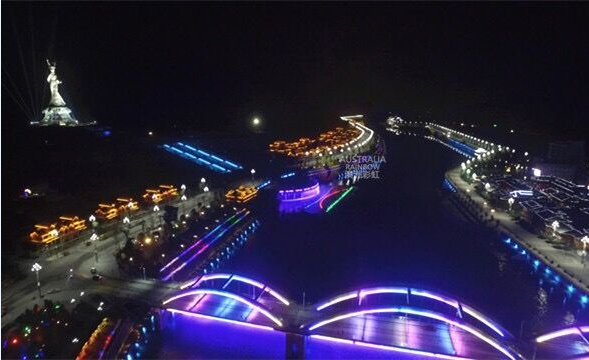 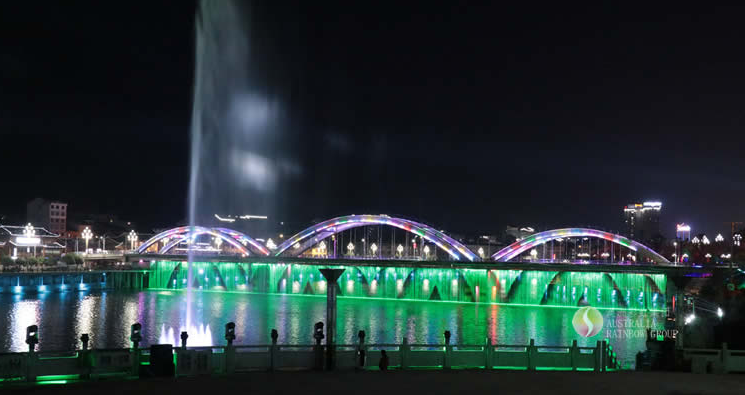 Site Situation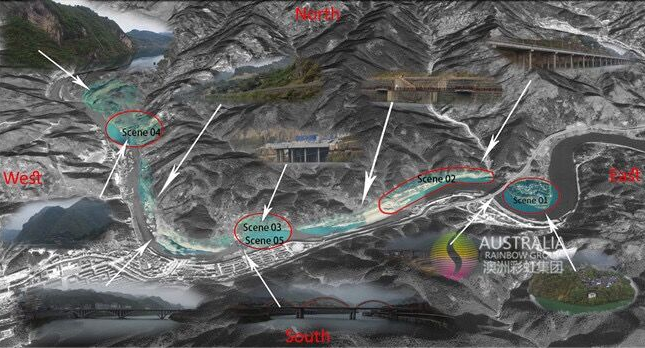 Design Consult Mr. Thomas on site to know about local culture for water screen movie fil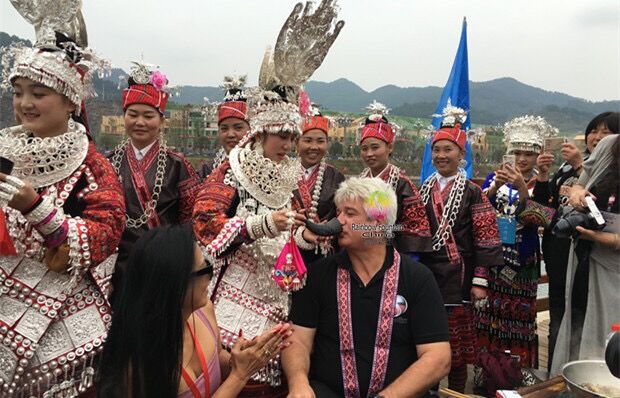 Site Installation and Commissioning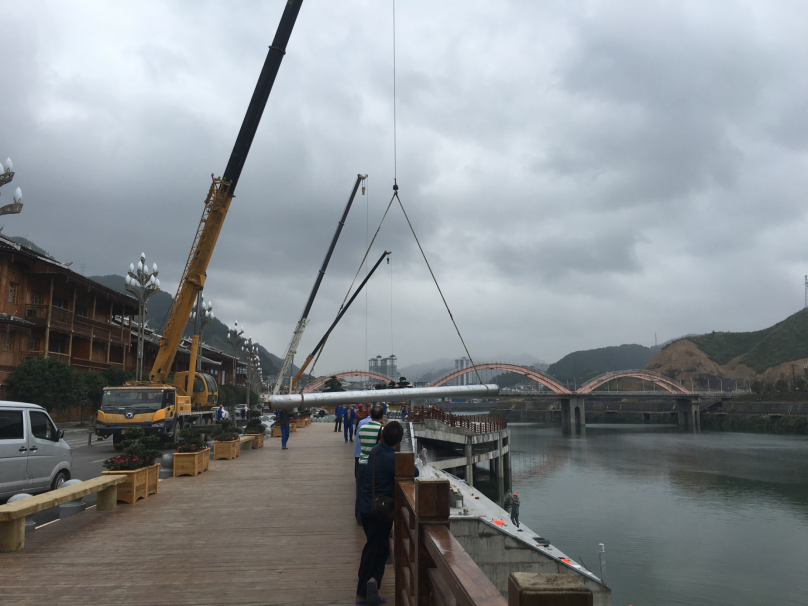 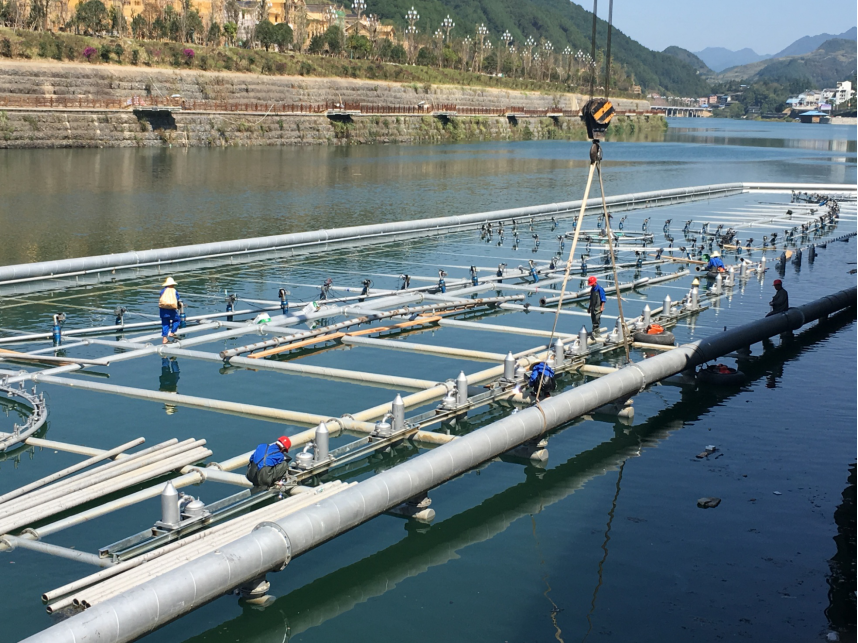 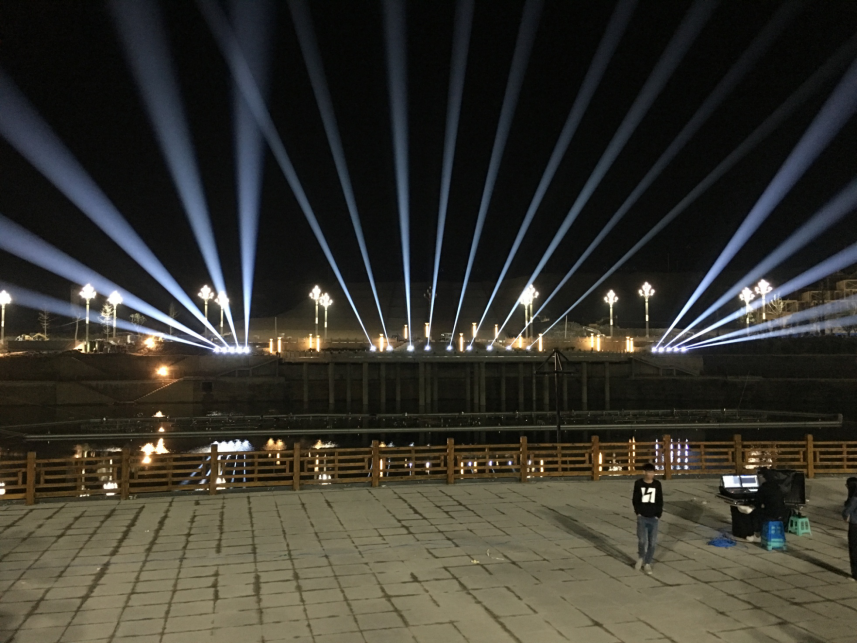 Master Designer MR. Andy and engineer team on site programming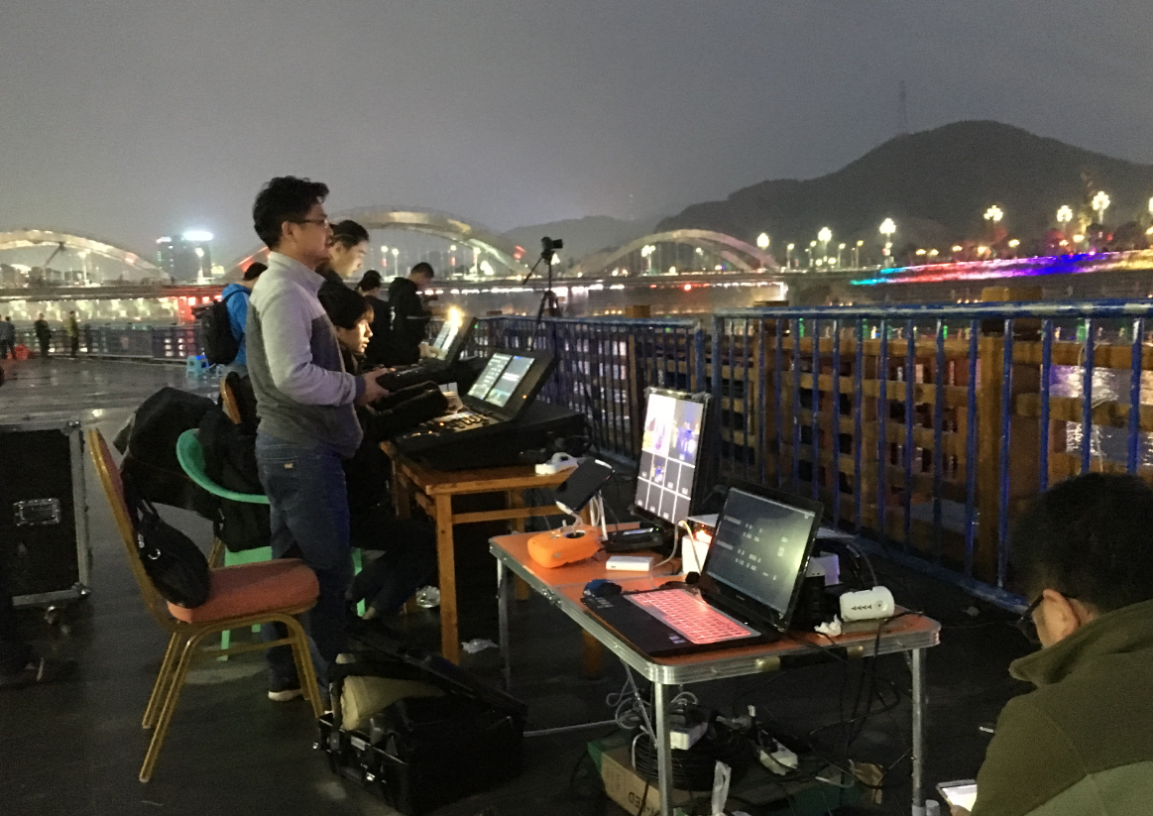 Bridge digital water curtain installation on site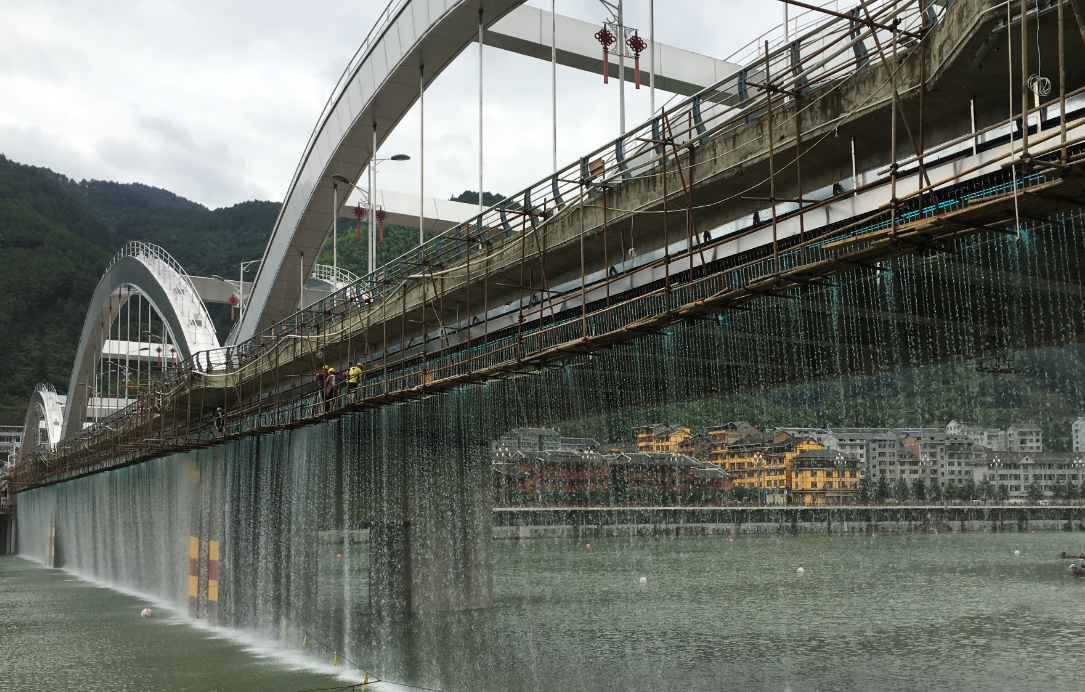 